“Support for large families – under one roof”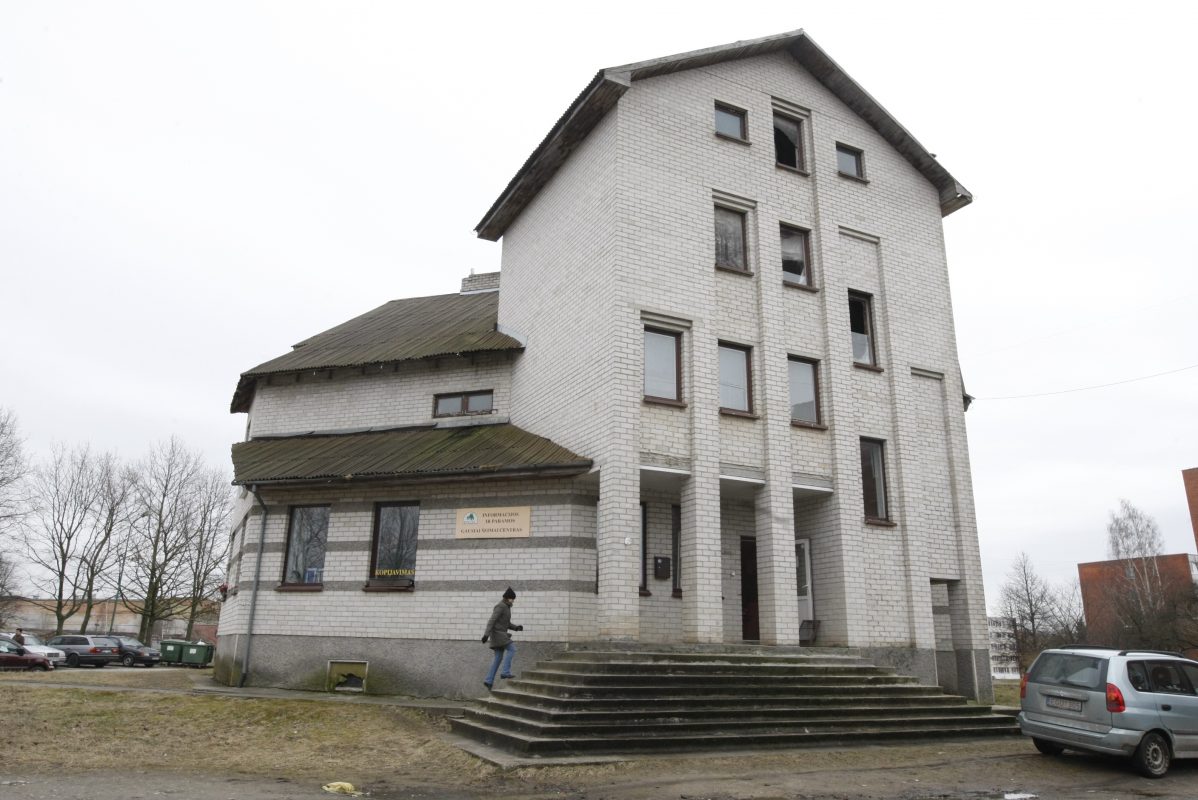 All organizations, providing aid for large families and other social groups, will be located under one roof. The idea was born five years ago , not without difficulties , but still making its way toward the goal .Currently, “Information and Support for Large Families Center” is located in Debrecen street number 3. "When we bought the building , there were two working organizations , one of them is now retired . Premises are too big for only our usage , that’s why we were faced with the question whether to sell the building , or come up with something useful to make from it.  However, to sell it would be a bad decision , only on rare occasions a non-governmental organizations have their own building/office space" - interpretation of ”Information and Support for Large Families Center” director Regina Ševelkaitienė .Interlocutor noted that very often non-governmental organizations come together because they have a lot of ambitions , hopes, wishes to act, but do not have a place where to choose and develop their business. For this reason, organizations often break up.Therefore it was decided to bring all non-governmental organizations, that work with families and provide them with assistance , under one roof.It is planned that 1,000 square meters of space in the building will fit seven non-governmental organizations.“Information and Support for Large Families Center” is currently working with Klaipėda’s large families community „Šeimyna ", a social aid agency for disabled and a number of elderly people organizations.It is planned that these organizations would settle down in this building.In winter 2009 “Information and Support for Large Families Center” organized a contest for young architects. Their objective was to create building development visions.At the end of a contest, five best possible visions were chosen and the best one was selected using discussion method."Currently we are working very actively and trying to get the money for project’s implementation .  In order to be able to benefit from the EU funds , we need a good technical design project "  - interlocutor assured .During the year this center is visited by 2,300 children. Therefore, the project was named " Renovating  2300 children” .50,000 LTL are needed to develop all the required documents before beginning of the construction."While looking for money while being unable to discover partners . Some people occur , but eventually  they disappear . No one wants to suffer difficulties , but when all is finished and it’s time to celebrate, no doubt, there will be plenty . Rest assured, we will also celebrate that " , - R.Ševelkaitienė assured.